Ո Ր Ո Շ ՈՒ Մ
23 մարտի 2023 թվականի   N 541 ՎԱՆԱՁՈՐ ՎԱՆԱՁՈՐ ՔԱՂԱՔԻ Մ․ ՄԱՇՏՈՑԻ 1-ԻՆ ՆՐԲԱՆՑՔ 1/1 ՀԱՍՑԵՈՒՄ ԳՏՆՎՈՂ ՍՈՒՍԱՆՆԱ ՊՈՂՈՍԻ ՄԽԻԹԱՐՅԱՆԻՆ ՍԵՓԱԿԱՆՈՒԹՅԱՆ ԻՐԱՎՈՒՆՔՈՎ ՊԱՏԿԱՆՈՂ ԲՆԱԿԵԼԻ ՏՈՒՆԸ ՈՐՊԵՍ ԵՐԿՈՒ ԱՌԱՆՁԻՆ ԳՈՒՅՔԱՅԻՆ ՄԻԱՎՈՐՆԵՐ ՏԱՐԱՆՋԱՏԵԼՈՒ ԵՎ ՓՈՍՏԱՅԻՆ ՀԱՍՑԵՆԵՐ ՏՐԱՄԱԴՐԵԼՈՒ ՄԱՍԻՆ  Հիմք ընդունելով Սուսաննա Պողոսի Մխիթարյանի 23․01․2023 թվականի թիվ 973 դիմումը, անշարժ գույքի նկատմամբ իրավունքների պետական գրանցման թիվ 11102022-06-0063 վկայականը, «Արսեն Իսահակյան Ռուդիկի» ԱՁ-ի կողմից տրված հողամասի, շինությունների հատակագծերը, շինությունների բնութագիրը, տեղեկանքը,ղեկավարվելով  «Տեղական ինքնակառավարման մասին» 35-րդ հոդվածի 1-ին մասի 24-րդ կետով, ՀՀ կառավարության 2021թ. փետրվարի 25-ի թիվ 233-Ն որոշմամբ հաստատված կարգի 29-րդ կետի 2-րդ ենթակետով ՝  որոշում եմ.1. Տարանջատել Վանաձոր քաղաքի Մ․ Մաշտոցի փողոց 1-ին նրբանցք 1/1 հասցեում գտնվող, Սուսաննա Պողոսի Մխիթարյանին  սեփականության իրավուքնով պատկանող բնակելի տունը՝ համաձայն «Արսեն Իսահակյան Ռուդիկի» ԱՁ-ի կողմից տրված թիվ 1 և թիվ 2 հատակագծերի:2. Վանաձոր քաղաքի Մ․ Մաշտոցի փողոց 1-ին նրբանցք 1/1 հասցեում գտնվող տարանջատված անշարժ գույքին տրամադրել նոր փոստային հասցեներ.ա) 75․43 քմ մակերեսով շինությունների փոստային հասցեն՝ Վանաձոր Վանաձոր ք․, Մ․Մաշտոցի փողոց, 1-ին նրբանցք, 1/1 բնակելի տուն։բ) 151․73 քմ մակերեսով շինությունների փոստային հասցեն՝ Վանաձոր Վանաձոր ք․, Մ․Մաշտոցի փողոց, 1-ին նրբանցք, 1/2 բնակելի տուն։3․ 0․038713 հա հողամասը հանդիսանում է ընդհանուր բաժնային սեփականություն  երկու տնատիրությունների միջև։ՀԱՄԱՅՆՔԻ ՂԵԿԱՎԱՐԻՊԱՇՏՈՆԱԿԱՏԱՐ`     ԱՐԿԱԴԻ ՓԵԼԵՇՅԱՆՃիշտ է՝ԱՇԽԱՏԱԿԱԶՄԻ  ՔԱՐՏՈՒՂԱՐԻ ԺԱՄԱՆԱԿԱՎՈՐ ՊԱՇՏՈՆԱԿԱՏԱՐ					Հ.ՎԻՐԱԲՅԱՆ
ՀԱՅԱՍՏԱՆԻ ՀԱՆՐԱՊԵՏՈՒԹՅԱՆ ՎԱՆԱՁՈՐ ՀԱՄԱՅՆՔԻ ՂԵԿԱՎԱՐ
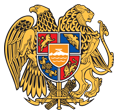 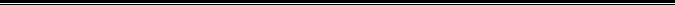 Հայաստանի Հանրապետության Լոռու մարզի Վանաձոր համայնք
Ք. Վանաձոր, Տիգրան Մեծի 22, Ֆաքս 0322 22250, Հեռ. 060 650044, 060 650040 vanadzor.lori@mta.gov.am, info@vanadzor.am